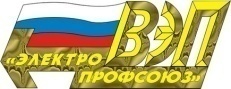 Общественная организация «Всероссийский Электропрофсоюз»Свердловская областная организация УТВЕРЖДЕНОпостановлением Президиумаот 14.12.2023г. протокол № 11ПЛАН основных мероприятий Свердловского областного комитетаВсероссийского «Электропрофсоюза» на 1 квартал 2024 годаОБЩИЕ МЕРОПРИЯТИЯ.Участие в Дне профсоюзного активиста Федерации профсоюзов Свердловской области.1 февраляКонтроль за выполнением ОТС, областного трехстороннего Соглашения, коллективных договоров, практическая помощь профсоюзным комитетам в вопросах социального партнерства.Весь периодОрганизационно-правовая помощь первичным профсоюзным организациям СвердлОО ВЭП.Весь периодПроведение семинаров, совещаний с председателями профкомов, участие в работе совместных комиссий предприятий и организаций Свердловской областной организации ВЭП (в очной или заочной форме).Весь периодПрактическая помощь и организация обучения председателей первичных профсоюзных организаций, бухгалтеров и казначеев профкомов, профсоюзного актива по организации эффективной профсоюзной работы. Весь периодВыезды на предприятия и в организации Свердловского областного«Электропрофсоюза» по заявкам первичных профсоюзных организаций и  	  по графику проверок ППО 						По отдельному графику7.    Статистическая отчетность Свердловской областной организации ВЭП по итогам 2023 года в ВЭП, ФПСО, налоговые  и др. органы.						По отдельному графикуП. ВОПРОСЫ ДЛЯ РАССМОТРЕНИЯ НА ПРЕЗИДИУМЕ. Об итогах статистической отчётности за 2023 год и анализ численности членов Профсоюза.									февраль-март  О подведении итогов областных и отраслевых Смотров-конкурсов:   Агитплакатов, Лучшая первичная организация, Лучший коллективный договор и др.Весь периодВопросы текущей деятельности Свердловской областной организации  Общественной организации «Всероссийский Электропрофсоюз».Весь периодШ. МЕРОПРИЯТИЯ ОТДЕЛОВ ОБЛАСТНОГО КОМИТЕТА ПРОФСОЮЗА.Работа отделов по утвержденным планам 1 квартала 2024 года.январь-мартПодготовка вопросов на заседание Президиума Свердловского областного комитета «Электропрофсоюза».январь-мартПрактическая помощь профсоюзным комитетам по подготовке проектов, принятию коллективных договоров и соглашений,  по контролю за их выполнением на предприятиях и в организациях.Весь периодРеализация постановления X Пленума ОК СвердлОО ВЭП «О кадровом резерве в ППО » (№ X-3 от 14.12.2023 г.).Весь периодОбучение профсоюзного актива по планам обкома профсоюза, Федерации профсоюзов Свердловской области, Учебно-методического центра профсоюзов ФПСО, ВЭП и АТиСО (вебинары, ВКС и др.).Январь-март Подготовка отчетности Свердловской областной организации ВЭП по всем направлениям деятельности по итогам 2023 года.Январь-март Консультирование председателей профкомов и профактива по вопросам деятельности «Электропрофсоюза».Январь-мартРабота с устными и письменными обращениями членов Профсоюза.Январь-мартПредседатель Свердловскойобластной организацииОО «Всероссийский Электропрофсоюз»					 А.П.Мельников        